Service Project Proposal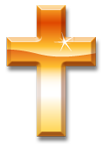 Due Date: September 25 2013This year, you will complete 20 hours of service as part of your preparation for the Sacrament of Confirmation.  As preparation for your service experience, you will complete a Project Proposal that describes your ideas for service, specific locations and contact numbers for your service opportunities and possible dates for service time. The following requirements must be in your formal, TYPED proposal:  List the following information:Location of Service and contact phone number/ website informationName of Supervisor at service locationProposed schedule of service dates and timesBriefly describe your service project.  Include details about the location, organization, adult supervisor(s), group of people you will help and possible tasks you will perform as part of this service experience.What expectations do you have going into this project?  (list THREE minimum.)Describe one way you expect to be challenged by this project experience.  Through Confirmation, you are choosing to become a full member of the Catholic Church.  Service will continue to be an important part of your life as you grow and become more involved as an adult in the church.  As a conclusion to your reflection on this service project, you will write about your service experience so do keep in mind, you have more work ahead!